CALIFORNIA STATE POLYTECHNIC UNIVERSITY, POMONAACADEMIC SENATEGENERAL EDUCATION COMMITTEEREPORT TOTHE ACADEMIC SENATEGE-023-156	COM 4422 – Crisis CommunicationGeneral Education Committee			Date: 	05/03/2017Executive CommitteeReceived and Forwarded						Date: 	05/10/2017Academic Senate							Date: 	05/17/2017										First ReadingBACKGROUND:    This is a new course for the semester calendar. RESOURCES CONSULTED:FacultyDepartment ChairsAssociate DeansDeansOffice of Academic ProgramsDISCUSSION:The GE Committee reviewed the attached ECO for this course and found it to satisfy the GE Student Learning Outcomes and other requirements for GE Area D4.RECOMMENDATION:The GE Committee recommends approval of GE-023-156, COM 4422 – Crisis Communication for GE Area D3 (See attached ECO).  COM - 4422 - Crisis CommunicationC. Course - New General Education* UpdatedTo view C/S Classification Long Description click: http://www.cpp.edu/~academic-programs/scheduling/Documents/Curriculum%20Guide/Appendix_C_CS_Classification.pdfCross Listed Course Subject Area and Catalog Nbr (if offered with another department)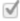 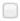 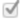 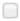 To view the General Education SubArea definitions, click http://www.cpp.edu/~academic- programs/scheduling/Documents/Ch.3-GeneralEducationProposals.pdf.Catalog DescriptionRequired Coursework and BackgroundExpected OutcomesTo view the mapping, click https://www.cpp.edu/~academic-programs/Documents/GE%20SLO%20Mapping.pdfInstructional MaterialsProvide bibliography that includes texts that may be used as the primary source for instruction, and other appropriate reference materials to be used in instruction. The reference list should be current, arranged alphabetically by author and the materials should be listed in accepted bibliographic form.Faculty are encouraged to make all materials accessible. Indicate with an asterisk those items that have had accessibility (ATI/Section 508) reviewed. For more information,  http://www.cpp.edu/~accessibilityMinimum Student MaterialList any materials, supplies, equipment, etc., which students must provide, such as notebooks, computers, internet access, special clothing or uniforms, safety equipment, lockers, sports equipment, etc. Note that materials that require the assessment of a fee  may not be included unless the fee has been approved according to University procedures.Minimum College FacilitiesList the university facilities/equipment that will be required in order to offer this class, such as gymnastic equipment, special classroom, technological equipment, laboratories, etc.Course OutlineDescribe specifically what will be included in the course content. This should not be a repetition of the course description but an expansion that provides information on specific material to be included in the class, e.g. lecture topics, skills to be taught, etc. This should not be a week-by-week guide unless all instructors are expected to follow that schedule.Instructional MethodsDescribe the type(s) of method(s) that are required or recommended for the instruction of this course (lectures, demonstrations, etc.). Include any method that is essential to the course, such as the use of particular tools or software.Evaluation of OutcomesThis OPTIONAL Section is for describing Course/Department/College specific  requirements.Department Learning OutcomesCourse Expected OutcomesCourse Expected OutcomesCourse Expected OutcomesCourse Expected OutcomesDepartment Learning Outcomes1234Understand and appreciate the facilitating role of communication in human relationshipsDDI, DI, DDEffectively analyze the information needs and interests of various audiencesDDI, DI, DGather, organize, and interpret information clearly and logicallyDDI, DI, DDCommunicate information effectively through oral, written, and electronic mediaDDI, DI, DEmploy creative approaches to communication problem solvingDDI, DI, Dapply major theoriesXXXrole of communication in the crisis managementXXXXcrisis communication strategies and tacticsXXXXcritically analyze and apply problem-solving skillsXXXD4 GE Learning OutcomesQuizzesExercises & assignmentsCase analysesExams1axx1bxx1cxx1dxxx2dxxxx3axxx3bxxxx